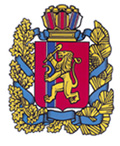 Каменский сельский Совет депутатовМанского района Красноярского края   РЕШЕНИЕ29 июня 2023 г.                    с. Нижняя Есауловка                                                  №4/21 О внесении изменений  в Устав Каменского сельсовета Манского района Красноярского края В целях приведения Устава Каменского сельсовета Манского района Красноярского края в соответствие с требованиями Федерального закона от 06.10.2003  №131-ФЗ, руководствуясь статьями 23, 27 Уставом Каменского сельсовета Манского района Красноярского края, Каменский сельский Совет депутатов Манского района Красноярского края РЕШИЛ:1. Внести в Устав  Каменского сельсовета   следующие изменения:1.1. в статье 35  (Муниципальные выборы):- пункт 5 исключить.         2. Поручить главе Каменского сельсовета Манского района Красноярского края направить решение в Министерство юстиции Российской Федерации для государственной регистрации.3.  Настоящее Решение о внесении изменений и дополнений в Устав Каменского сельсовета подлежит официальному опубликованию после его государственной регистрации и вступает в силу в день, следующий за днем официального опубликования.4. Обязать главу Каменского  сельсовета  опубликовать зарегистрированное Решение о внесении изменений и дополнений в Устав сельсовета в течение семи дней со дня поступления из Управления Министерства юстиции Российской Федерации по Красноярскому краю уведомления о включении сведений о настоящем Решении в государственный реестр уставов муниципальных образований Красноярского края.Председатель Каменского                                          Глава Каменского  сельского Совета депутатов           			      сельсовета____________   Т.Н. Калгина			                ________Ф.К. ТомашевскийЗарегистрированы изменения в Устав Каменского сельсовета Манского района Красноярского края Управлением Министерства юстиции РФ по Красноярскому краю 21.07.2023 г.  №RU 245243032023003